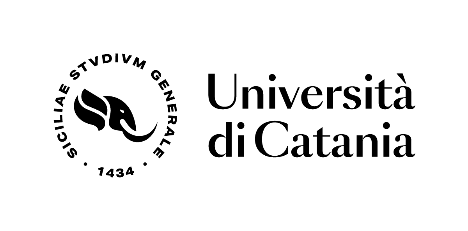 DIPARTIMENTO DI INGEGNERIA CIVILE E ARCHITETTURALettera invito nell’ambito di convegno/giornata di studi/altro evento.Al Dott./Profsottoscrittin qualità di Responsabile scientifico del Progetto/ContributoVista l’autorizzazione del Direttore del Dipartimento/Responsabile della Struttura delINVITALa S.V. presso questo Ateneo per che si terrà in datadal titolo/argomentoL’intervento non dà luogo a compenso ma solo al rimborso delle spese sostenute (viaggio, vitto, alloggio), per un importo massimo preventivato di €	, da rimborsare previa presentazione di apposita richiesta (MOD. 1 – ALL. A).In caso di disponibilità ad accettare l’incarico, si chiede alla S.V. di sottoscrivere il presente modulo e corredarlo con:Copia di documento di identità in corso di validità (patente/carta identità/passaporto)Copia del Codice fiscale del Paese di residenza (non è obbligatorio il possesso del codice fiscale rilasciato in Italia)Scheda anagrafico fiscale (Allegato B-Mod.1.)Inoltre si chiede di inviare tutta la documentazione richiesta al seguente indirizzo:CordialmenteIl Responsabile Scientifico PER ACCETTAZIONE